Besvara nedanstående rubriker med fri textKort beskrivning av projektetBakgrundProblembeskrivningProjektplanSyfteMålBeskriv hur insatsen på kort sikt ökar kunskapen om allemansrättenBeskriv hur insatsen på lång sikt ökar kunskapen om allemansrätten (dvs. de långsiktiga effekter som insatsen förväntas ha på utpekad(e) målgrupp(er)) Beskrivning av planering för att säkra nödvändig kompetens (organisatoriskt och personellt)Plan för uppföljning av målenTidplan och aktiviteterHur kommer arbetssättet och/eller informationsmaterialet tillgängliggöras för att möjliggöra att de återanvänds av andra?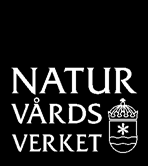 